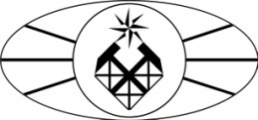 МИНОБРНАУКИ РОССИИФедеральное государственное бюджетное образовательное учреждение высшего образования «Российский государственный геологоразведочный университет имени Серго Орджоникидзе»(МГРИ-РГГРУ)Институт Экономико-правовых основ недропользования Кафедра Экономики МСКРАБОЧАЯ ПРОГРАММА ПРАКТИКИБ2.п.2 «преддипломная практика» Направление подготовки: 38.04.01 «Экономика»Программа подготовки «Экономика и управление на предприятиях МСК»Формы обучения: очная, очно-заочная, заочная                                            Промежуточная                                                                  аттестация    зачет с оценкойПрограмма рассмотрена и утверждена на заседании кафедры_______________                                  Протокол № _________от «___»__________2018 г.                            Зав.кафедрой, профессор __________(Назарова З.М.)Москва, 2018 г.Цели и задачи освоения преддипломной практики:Цели преддипломной производственной практики:Целью преддипломной производственной практики является закрепление теоретических знаний, полученных в процессе освоения магистерской программы по направлению подготовки 38.03.01 «Экономика», приобретение навыков решения практических задач, а также ознакомление с работой предприятий (организаций) минерально-сырьевого комплекса (МСК) и сборматериалов для написания выпускной квалификационной работы (магистерской диссертации) в соответствии с выбранной совместно с руководителем темой.Задачи преддипломной производственной практики:закрепление и углубление теоретической подготовки обучающегося, приобретение им практических навыков и компетенций, а также опыта самостоятельной профессиональной деятельности;– обобщение и систематизация исследовательского инструментария менеджмента, полученного в процессе освоения магистерской программы и использование его для сбора и анализа эмпирического материала по теме диссертационного исследования;–овладение основными приѐмами ведения самостоятельной научно-исследовательской работы;– формирование у студентов профессионального мировоззрения в области научно-исследовательской деятельности в соответствии с магистерской программой;изучение организационно-управленческой структуры предприятия, управленческих аспектов его деятельности и использования на предприятии инновационных методов и информационных технологий на всех этапах управления предприятием;– анализ функциональной структуры предприятия в целом, а также функций конкретного подразделения, участка, отдела, службы, в котором студент проходит практику;сбор  и  анализ  экономических  показателей,  характеризующих  работупредприятия	в	целом	и	подразделения,	в	котором	проходит	практика;– применение экономико-математических методов, методов антикризисногоменеджмента	как	основы	для	принятия	управленческих	решений;– изучение структуры предприятия как объекта информатизации, в том числе: изучение особенностей имеющихся на предприятии информационных систем, а также средств сбора, обработки и передачи информации;– изучение способов организации процесса обработки экономической и управленческой информации;– знакомство с вопросами техники безопасности и охраны окружающей среды;– подготовка и систематизация необходимых материалов для написания отчетов и подготовки выпускной квалификационной работы - магистерской диссертации.22. Место преддипломной практики в структуре ООП ВОПреддипломная	практика	относится	к	разделу	Б.2	«Практики»	иподразделу	Б2.П	«Производственные	практики»,	является	обязательнойчастью программы подготовки магистров по направлению 38.04.01 «Экономика».Данная практика проводится рассредоточено в течение 4 семестра. Взаимосвязь практики Б2.П.2 «Преддипломная практика» с другимисоставляющими ООП следующая.Предшествующие дисциплины: данная практика базируется на освоении студентами всех дисциплин до 4 семестра включительно, соответствующих программе подготовки магистров по направлению 38.04.01 «Экономика».Вид, способ и формы проведения практикиДанная практика относится к производственной и проводится для выполнения выпускной квалификационной работы в целях получения обучающимися профессиональных умений и опыта профессиональной деятельности, а также для закрепления приобретенных компетенций.Тип практики – преддипломная.Данная практика проводится в МГРИ-РГГРУ на территории г. Москвы и является стационарной.Проводится преддипломная производственная практика в форме выделения в календарном учебном графике непрерывного учебного времени, т.е. непрерывно.4. Компетенции обучающегося, формируемые в результате прохождения практики4.1. В процессе освоения практики Б2.П.2 «Преддипломная практика» студент формирует и демонстрирует следующие общекультурные, общепрофессиональные и профессиональные компетенции, сформированные в соответствии с ФГОС ВО по направлению подготовки 38.04.01 «Экономика», квалификация «магистр», утвержденного приказом Министерства образования и науки РФ 30.03.2015 г., № 321.3Общепрофессиональные компетенцииПрофессиональные компетенции4.2. В результате освоения производственной практики Б2.П.2 «Преддипломная практика» обучающийся должен демонстрировать результаты образования в соответствии с требованиями ФГОС ВО.Общепрофессиональные компетенции4Профессиональные компетенции5. Структура и содержание преддипломной практики5.1. Общая трудоемкость практикиОбщая трудоемкость производственной практики составляет 18 зачѐтных единиц, всего часов – 648.5.2. Содержание практикиСодержание практики определяется руководителями программ подготовки магистров на основе ФГОС ВО для направления 38.04.01 «Экономика» с учетом интересов и возможностей выпускающей кафедры Экономики МСК.Преддипломная практика проводится в следующих формах:– кабинетные исследования, предусматривающие сбор информации об объекте исследований и (или) о происходящих процессах через источники литературы, имеющиеся в широком доступе, в т.ч. в Internet;– полевые исследования, позволяющие работать непосредственно с исследуемыми объектами или субъектами (анкетирование, интервьюирование, экспертная оценка, эксперимент и т.п.);– архивные исследования допускаются в отдельных случаях, если необходима ретроспективная информация;– заводские исследования, если исследуется технология управления предприятия и важны производственные процессы, происходящие на нем.Научно-производственные  и  научно-исследовательские  технологии,используемые на практике. Во время преддипломной практики используются технологии традиционного, личностно-ориентированного обучения, информационные технологии, технологии проектного и проблемного обучения, принятые в учебном процессе.На производственной преддипломной практике обучающийся используетследующие научно-производственные и научно-исследовательские технологии:поисковые исследования имеющихся на предприятии систем учета, хранения и обработки технико-экономических данных о его деятельности;обработка   и   анализ   полученной   информации,   в   том   числе   сиспользованием современного, в т.ч. и имеющегося на предприятии, комплекса программного обеспечения;изучение действующего законодательства, нормативно-методических положений и указаний, в рамках которых функционирует предприятие;проведение научно-исследовательских работ по оценке перспектив развития предприятия на основе собранного в ходе производственной практике фактического материала.Руководство и контроль прохождения практики возлагаются приказом ректора на руководителя практики по направлению подготовки. Общее учебно-методическое руководство практикой осуществляется выпускающей кафедрой Экономики МСК.Кафедра выделяет руководителя преддипломной практики, который оказывает магистранту организационное содействие и методическую помощьрешении задач выполняемого исследования. Научный руководитель магистранта:согласовывает программу преддипломной практики с руководителем, ответственным за проведение практики магистрантов;проводит необходимые организационные мероприятия по выполнению программы практики;7- осуществляет постановку задач по самостоятельной работе магистрантов в период практики;осуществляет аттестацию магистранта по результатам практики. Руководитель практики:согласовывает программу практики и тему исследовательского проекта с научным руководителем программы подготовки магистров;проводит необходимые организационные мероприятия по выполнению программы практики;определяет общую схему выполнения исследования, график проведения практики, режим работы студента и осуществляет систематический контроль хода практики и работы студентов;оказывает помощь студентам по всем вопросам, связанным с прохождением практики и оформлением отчета;осуществляет постановку задач самостоятельной работы студентов в период практики с выдачей индивидуального задания по сбору необходимых материалов для написания магистерской диссертации, оказывает соответствующую консультационную помощь;дает рекомендации по изучению специальной литературы и методов исследования;участвует в работе комиссии по защите исследовательского проекта. Студент при прохождении практики получает от руководителя указания,рекомендации и разъяснения по всем вопросам, связанным с организацией и прохождением практики, отчитывается по выполняемой работе в соответствииграфиком проведения практики. Студент:проводит исследование по утвержденной теме в соответствии с графиком практики и режимом работы подразделения – места прохождения практики;получает от руководителя практики указания, рекомендации и разъяснения по всем вопросам, связанным с организацией и прохождением практики;отчитывается по выполненной работе в соответствии с установленным графиком.Исходные данные для написания ВКР должны включать в себя как копии оригиналов отчетных данных и других действующих на предприятии и регламентирующих его деятельность нормативно-методических положений иуказаний, так и результаты предварительно обработанной студентом собранной информации и проведенных в ходе производственной практики научно-исследовательских изысканий и работ.Тема преддипломной практики должна выбираться студентами с учетом их профессиональных интересов и опыта практической работы. Тематика работ охватывает основные вопросы и проблемы управления предприятием (организации), его экономики. Основными требованиями при выборе темы являются: актуальность, непосредственная связь темы выпускной работы с8получаемой квалификацией магистра-экономиста, достаточная обеспеченность темы необходимой литературой и возможность получения фактического материала из практики работ. Выбранная тема согласовывается с руководителем практики от Университета и научным руководителем выпускной квалификационной работы.Формы отчетности по практикеРабочая программа практики Б2.П.2 «Преддипломная практика» предусматривает зачет по практике с оценкой.По итогам практики магистрант предоставляет на кафедру отчет по преддипломной практике.В содержание отчета должны входить:Задание на преддипломную практику.Индивидуальный план преддипломной практики.Введение, в котором указываются: актуальность исследования, цель, задачи, место, сроки прохождения практики; перечень выполненных работ и заданий.Основная часть, содержащая результаты:теоретические разработки выбранной темы исследования;описание организации индивидуальной работы.Отчет согласно содержанию деятельности на практике включает в себя методы диагностики актуальной ситуации, методы оценки уровня развития организационной системы, методы самодиагностики и др. Анализ полученных данных и их интерпретацию с позиции современной парадигмы управления.5.	Заключение,	включающее	индивидуальные	выводы	опрактической значимости проведенного научного исследования и отражающее его основные результаты. Объем этой части отчета не менее 20 страниц.Список использованных источников.Приложения.Отчет о прохождении практики сдается на кафедру в недельный срок после ее окончания. Отчет согласовывается с научным руководителем и ответственным за проведение практики. При необходимости отчет дорабатывается в соответствии с требованиями и пожеланиями руководителя.Требования к содержанию и оформлению отчета о прохождении практикиОсновные требования, предъявляемые к оформлению отчета по практике:отчет должен быть отпечатан через 1,5 интервала шрифт Times New Roman, номер 14 pt; размеры полей: верхнее и нижнее 2 см, левое 3 см, правое1,5 см;9рекомендуемый объем отчета не менее 50−55 страниц машинописного текста;в отчет могут быть включены приложения, которые не входят в общее количество страниц отчета;отчет должен быть иллюстрирован рисунками, таблицами, графиками, схемами и т. п. Студент представляет отчет в сброшюрованном виде вместе с другими отчетными документами руководителю практики от университета. К отчету обязательно прикладывается отзыв руководителя практики с места ее проведения.Фонд оценочных средств для проведения промежуточной аттестации по итогам освоения практикиКонтроль студентов осуществляется в виде:итогового контроля (зачета с оценкой в четвертом семестре).Рекомендуемый перечень индивидуальных заданий на практику:1.Изучение системы экономико-управленческой деятельности организации в области:стратегического развития предприятия;управления управленческими ресурсами предприятия;управление материальными, трудовыми и финансовыми ресурсами предприятия;организация в области технологических процессов;оптимизация нормативно-правового обеспечения;управления информационными потоками для обеспечения экономической деятельности на предприятии; динамики	развития	экономико-управленческой	деятельностиадминистративного корпуса;производственной структуры;системы управления финансами;2. Разработка:нормативно-правовой документации по регулированию уровня развития производственной системы;мероприятий по оптимизации экономико-управленческого воздействия для достижения целей организации.3.  Проведение анализа и оценки финансового состояния организации;4. Проведение самоанализа и самооценки своей деятельности.Аннотация оценочных средств по производственной практике Б2.П.2 «Преддипломная практика»10Программой преддипломной производственной практики предусмотрены следующие виды текущего контроля успеваемости (промежуточной аттестации), формы оценочных средств и критерии оценивания формируемыхобщекультурных, общепрофессиональных и профессиональных компетенций:Таблица 4Учебно-методическое обеспечение практикиОсновная и дополнительная литература по производственной практике определяется руководителем практики от университета в зависимости от выбранной темы будущей магистерской выпускной квалификационной работы.Студенту для успешного прохождения преддипломной производственной практики также вручается учебно-методическое пособие, разработанное на выпускающей кафедре: «Положение о прохождении преддипломной производственной практики для студентов, обучающихся по направлению подготовки 38.04.01 Экономикии программе подготовки «Экономика и управление на предприятиях МСК»».Перечень рекомендуемой литературыа) основная литература:Грязнова А.Г., Юданов А.Ю. Микроэкономика: практический подход (Managerial Economics). Учебник. М.: КноРус. 2011.Макроэкономика /Л. С. Тарасевич, П.И.Гребенников, А.И. Леусский. М.: Кнорус, 2011.Грязнова А.Г., Юданов А.Ю. Микроэкономика: практический подход(Managerial Economics). Учебник. М.: КноРус. 2011.113.  Деньги.  Кредит.  Банки:  Учебник  /  Под  ред.  О.И.  Лаврушина.  М.:КноРус, 2012.4. Зенченко С.В., Бережной В.И., Бережная Е.В., Бигдай О.Б., Лебедева К.Ф.5.Управление финансовой деятельностью предприятий (организаций): учебное пособие. М.: Финансы и статистика, 2011. 336 с. URL: http://www.knigafund.ru/books/172572Ковалев В.В., Ковалев Вит.В. Корпоративные финансы и учет. Понятия, алгоритмы, показатели. М.: Кнорус, 2010Когденко В.Г., Мельник М.В., Быковников И.Л. Краткосрочная и долгосрочная финансовая политика: учебное пособие. М.: Юнити-Дана, 2012.Когденко В.Г. Корпоративная финансовая политика. М.: Юнити-Дана, 2014. 614с. URL: http://www.knigafund.ru/books/1724009.Котлер Ф., Армстронг Г., Сондерс Д., Вонг В. Основы маркетинга, 5-е европейское изд.: Пер. с англ. - М.: ООО «И.Д.Вильямс», 2014.10.Корпоративные финансы и учет: понятия, алгоритмы, показатели: чебное пособие/Ковалев В.В. – М.:Проспект, 2014.Макроэкономика /Л. С. Тарасевич, П.И. Гребенников, А.И. Леусский.М.: Кнорус, 2011.Максимова В.Ф. Микроэкономика. Учебник. М.: КноРус. 2011. 13.Маркетинговая стратегия. Курс МВА/ О.Уолкер-мл. и др.; Пер. с англ.-М., 2006.14.Назарова З.М., Маутина А.А., КосьяновВ.А., УстиновА.А., Корякина Н.А. Маркетинговая деятельность геологических организаций. – М., 2013.15.Назарова. З.М., Рыжова Л.П.,Арутюнов К.Г., Харламов М.Ф. Методыанализа и диагностики финансово-хозяйственной деятельности геологоразведочных и горных предприятий.- М.: РГГРУ, внутривузовское издание, 2012. Гриф УМО.16.Парахина В.Н. Стратегический менеджмент: учебник, 6-е изд. – М.: Кнорус, 2012.17.Петросов А.А. Мангуш К.С. Экономические риски горного производства: Учеб. пособие для вузов.- М.: МГГУ, 2007. Гриф УМО.18.Управление, организация и планирование ГГР: Учеб. пособ./ В.И.Лисов, З.М.Назарова, В.И.Шендеров и др.- Волгоград, 2011.19.Финансы геологических организаций: учебное пособие для ВПО.- 2-е изд.,перераб.и доп./В.И. Лисов, З.М. Назарова,А.А.Маутина и др. – Волгоград: Издательский Дом «Ин-Фолио», 2013. Гриф ФГАУ «ФИРО».20.Финансовый менеджмент: учебник/ коллектив авторов; под ред. проф. Е.И. Шохина. – М.: КНОРУС,2012.21.Экономика геологоразведочных работ/Лисов В.И., Назарова З.М., Маутина А.А. и др. Волгоград: Изд. дом «Ин-Фолио», 2012. Гриф ФГАУ «ФИРО».б) периодическая литература12Журналы:Вопросы экономикиГосударство и правоГорный журналМаркетинг.МенеджментМеждународная экономика.Маркетинг в России и за рубежом.Менеджмент в России и за рубежом.Минеральные ресурсы России: экономика и управление.Недропользование. ХХ1 век.Нефть и газ.Проблемы теории и практики управления.Российский журнал менеджмента.Управление риском.Эксперт.Коммерсант.Экономика России: XXI векЭкономический анализ: теория и практикаЭкономистФинансы организацийв) дополнительная литература:1.Адизес И. Управление жизненным циклом корпорации: пер. с англ. / И.Адизес; под науч. ред. А.Г. Сеферяна. — СПб.: Питер, 2008.2.Афанасьев В.Н. Анализ временных рядов и прогнозирование: учебник / В.Н.Афанасьев, М.М. Юзбашев. — М.: Финансы и статистика; ИНФРА-М, 2010.3.БарышевА.Ф. Маркетинг: учебник/А.Ф. Барышев — М.: Издательский центр «Академия»; Мастерство, 2006.4.Бережная Е.В. Математические методы моделирования экономических систем: учеб. пособие. / Е.В Бережная, В.И. Бережной. — М.: Финансы и статистка, 2001.5.Бешелев  С.Д. Экспертные оценки в принятии плановых решений / С. Д.Бешелев, Ф.Г. Гурвич. — М.: Экономика, 1976.6.Борисов  А.Б.  Большой  экономический  словарь/А.Б.  Борисов.  —  М.:Книжный мир, 2003.7.Боумен К. Основы стратегического менеджмента [Текст]. / К. Боумен; пер. с англ. Л.Г Зайцева, М.И. Соколовой. — М.: Банки и биржи, ЮНИТИ, 1997.8.Боумен К. Стратегия на практике / К. Боумен; пер. с англ. С. Иванова, И.Клюева, М. Марков. — СПб.: Питер, 2003.9.Бочаров В.В. Коммерческое бюджетирование. Финансовые ресурсы. Системы управления финансами. Виды бюджетов / В.В. Бочаров. - СПб.: Питер, 2003.1310.Бочаров В.В. Корпоративные финансы / В.В. Бочаров. — СПб.: Питер,2008.11.Бюджетирование:  шаг  за  шагом/Е.Добровольский,  Б.  Карабанов,  П.Боровков, Е. Глухов и др. — СПб.: Питер, 2006.12.Бахрушина  МЛ  Управленческий  анализ:  учеб.  пособие  /  М.А.  Бах-рушина. — 2-е изд.- М.: Омега-Л, 2005.13.Веснин В.Р. Стратегическое управление [Текст]: учебник / В.Р. Веснин.— М.: Проспект, 2004.14.Вишневская	О.В.	Антикризисное	управление	предприятием	/	О.В.Вишневская. — Ростов н/Д: Феникс, 2008.15.Гласе Дж. Статистические методы в прогнозировании / Дж. Гласе, Дж.Стенли. — М.: Прогресс, 1976.16.Грант Р.М. Современный стратегический анализ: пер. с англ. / Р.М.Грант; под ред. В.Н. Фунтова. — 5-е изд. — СПб.: Питер, 2011.17.Дайле А. Практика контроллинга: пер. с англ. / А. Дайле; под ред. М.Л.Лукашевича, Е.Н. Тихоненковой. — М.: Финансы и статистика, 2001.18.ЕвлановЛ.Г.  Экспертные  оценки  в  управлении  /Л.Г.  Евланов,  В.А.Кутузов. — М.: Экономика, 1978.19.Елисеева	И.И.	Общая	теория	статистики/И.И.	Елисеева,	М.М.Юзбашев; под ред. И.И. Елисеевой. — М.: Финансы и статистика, 2005.20.Зуб А. Т. Теория и практика антикризисного управления / А.Т. Зуб, М.В. Локтионов. — М.: Генезис, 2006.21.Казакова	Н.А.	Современный	стратегический	анализ:	учебник	ипрактикум для магистратуры/Н.А.Казакова. – М.: Издательство Юрайт, 2014.22.Кнышова  Е.Н.  Менеджмент:  учеб. пособие  /  Е.Н.  Кнышова.  —  М.:ФОРУМ: ИНФРА-М, 2005.23.Ковалев	В.В.	Финансовый	менеджмент:	теория	и	практика	/В.В.Ковалев. — М.: ООО «ТК Велби», Проспект, 2006.24.Кожевина	О.В.	Управление	изменениями	[Текст]:	учеб.	пособие/О.В.Кожевина. - М.: ИНФРА-М, 2012.25.Короткое А.В. Маркетинговые исследования: учеб. пособие для вузов /А.В. Короткое. - М.: ЮНИТИ-ДАНА, 2005.26.Короткое  Э.М.  Антикризисное  управление:  учебник/Э.М.  Короткое;под ред. Э.М. Короткова. — 2-е изд., доп. и перераб. — М.: ИНФРА-М, 2012.27.Корпоративные финансы: учебник для вузов/ под ред. М.В. Романовского, А.И. Вострокнутовой. Стандарт третьего поколения. — СПб.: Питер, 2011.28.Круглова	Н.Ю.	Антикризисное	управление:	учеб.	пособие	/Н.Ю.Круглова. — М.: Кнорус, 2009.29.Кэмпбел Д. Стратегический менеджмент [Текст]: учебник / Д. Кэмпбел, Дж. Стоунхаус, Б. Хьюстон; пер. сангл. Н.И. Алмазовой. — М.: ООО «Издательство Проспект», 2003.30.Лапыгин  Ю.Н.  Стратегический  менеджмент:  учеб.  пособие  /  Ю.Н.Лапыгин. - М.: ИНФРА-М, 2007.1431.Ларионов И.К. Антикризисное управление: учебник / И.К. Ларионова; под ред. И.К.Ларионова. — М.: Издательско-торговая корпорация «Дашков и Ке», 2012.32.Любанова Т.П. Стратегическое планирование на предприятии [Текст]:учеб. пособие для вузов / Т.П. Любанова, Л.В. Мясоедова, Ю.А. Олейникова.— 2-е изд., перераб. и доп. — М.: ИКЦ «МарТ»; Ростов н/Д: Издательский центр «МарТ», 2005.33.Маленков Ю.А. Стратегический менеджмент [Текст]: учебник / Ю.А. Маленков. — М: Проспект, 2011.34.Маркова В.Д. Стратегический менеджмент [Текст]. Курс лекций: учеб. пособие для студ. вузов, обуч. по экон. спец. / В.Д. Маркова, С.А. Кузнецова.— М.: ИНФРА-М; Новосибирск: Сибирское соглашение, 2004.35.Методы социально-экономического прогнозирования: учеб. пособие /Н.Т. Тихомиров и др. — М.: МГОУ, 2005.36.Общая теория статистики: статистическая методология в изучении коммерческой деятельности: учебник / А.И. Харламов, О.Э. Баши-на, В.Т. Бабурин и др.; под ред. А.А. Спирина, О.Э. Башиной. — М.: Финансы и статистика, 1996.37.Орехов В.И. Антикризисное управление: учеб. пособие / В.И Орехов,К.В. Балдин, Н.П. Гапоненко. - М.: ИНФА-М, 2008.38.Панова И.В. Прогнозирование и планирование в условиях рынка: учеб. пособие / И.В. Панова, Ю.А. Субочев. — М.: Институт технологии и бизнеса, 2009. — 190 с.39.Педько	А.В.	Финансовое	оздоровление	предприятия:	возможностьнового старта / А.В. Педько, А.М. Кириенко. — Минск: Изд. Гревцова, 2007.40.Попов В.Н. Системный анализ в менеджменте [Текст]: учеб. пособие по спец. «Менеджмент организации» / В.Н. Попов, В.С. Касьянов, И.П. Савченко; под ред. В.Н. Попова. — 2-е изд., стер. — М.: КНОРУС, 2011.41.Прогнозирование и планирование в условиях рынка: учеб. пособие длявузов. - М.: ЮНИТИ-ДАНА, 2003 г.42.Просветов Т.Н. Стратегия предприятия: задачи и решения[Текст]: учеб.-практ. пособие. / Г.И. Просветов. — М.: Издательство «Альфа-Пресс», 2010.43.РФ Ф «О несостоятельности (банкротстве)»: 26.10.2002, с учетом изменений, внесенных в ФЗ от 29 декабря 2012 г. № 282-ФЗ [Электронный ресурс] — Режим доступа: пир://\у\тг§.га/2012/12/30/ оЪга20Уате-с1ок.п1т1. — Загл. с экрана. — 11.01.2013.44.Савицкая Г. В. Анализ хозяйственной деятельности предприятия [Текст]: учеб. пособие / Г.В. Савицкая. — 4-е изд., перераб. и доп. — Минск: ООО «Новое знание», 2000.45.Современный стратегический анализ: учебное пособие /П.В.Иванова идр.; под ред. П.В.Иванова. – Ростов-на-Дону: Феникс, 2014.1546.Стратегическое планирование [Текст]: учебник / под ред. Э.А. Уткина.— М.: Ассоциация авторов и издателей «ТАНДЕМ». Издательство ЭКМОС,1999.47.Управление проектом. Основы проектного управления [Текст]: учебник/колл. авт.; под ред. проф. М.Л. Разу. — М.: КНОРУС, 2006.48.Фатхушдинов Р.А. Стратегический менеджмент [Текст]: учебник для вузов по спец. и направл. «Менеджмент» / РА. Фатхутдинов. — 6-е изд., испр.и доп. — М.: Дело, 2004.49.Финансово-кредитный энциклопедический словарь / под общ. ред. А.Г. Грязновой. — М.: Финансы и статистика, 2002.50.Хорин А.Н Стратегический анализ [Текст]: учеб. пособие по спец. «Бух. учет, анализ и аудит» / А.Н. Хорин, В.Э. Керимов. — М.: Эксмо, 2006.51.Четыркин Е.М. Статистические методы прогнозирования / Е.М. Четыркин. — 2-е изд., перераб. и доп. М.: Статистика, 1977.52.Шифрин М.Б. Стратегический менеджмент / М.Б. Шифрин — СПб.:Питер, 2006.53.Щербаков В.А. Оценка стоимости предприятия (бизнеса) / В.А. Щербаков - М.: Омега-Л, 2006.54.Эриашвияи Н.Д. Маркетинг. Принципы и технология маркетинга в свободной рыночной системе: учебник для вузов / Н.Д. Эриашвили; под ред. Н.Д. Эриашвили. — М.: Банки и биржи; ЮНИТИ, 2004.55.Юн Г.Б. Методология антикризисного управления: учеб.-практич. пособие / Г.Б. Юн. - М.: Дело, 2004.г) электронные ресурсы:ЭБС ЛАНЬ http://e.lanbook.com/ЭБС КДУ   https://mgri-rggru.bibliotech.ru/Официальный сайт  МГРИ-РГГРУ. Раздел: Учебные фонды - Учебно-методическое обеспечениеhttp://mgri-rggru.ru/fondi/librariesНаучная электронная библиотека eLibrary. www.elibrary.ruГеологическая электронная библиотека. www.geokniga.orgОфициальный сайт Центрального банка РФ // www.cbr.ru7 Официальный сайт Росстата // www.gks.ru8.Официальный сайт Федерального Казначейства РФ. – www.roskazna.ru9.Официальный сайт Министерства финансов // http://www.minfin.ru10.Статистический сборник «Финансы России» //http: //www.gks.ru/wps/wcm/connect/rosstat/rosstatsite/main/publishing/catalog/statistic Collections/doc_1138717651859Материально-техническое обеспечение практикиОсновной вид оборудования, требуемый для прохождения преддипломной практики:16– электронно-вычислительная техника (персональные компьютеры, презентационное оборудование, принтеры, сканеры и т.п.);наличие и доступ к современному комплексу программного обеспечения;наличие и доступ к INTERNET, библиотеке и архиву предприятия (организации);действующие на предприятии системы управленческого и финансового учета и отчетности;действующие на предприятии нормативно-методические положения и указания, регламентирующие его деятельность;утвержденные и действующие на предприятии (в организации) требования техники безопасности.Предприятия, являющиеся базой практики, располагают материально-технической базой, обеспечивающей проведение всех видов работ, предусмотренных программой организационно-управленческой практики, и соответствующей действующим санитарным и противопожарным правилам и нормам.17УТВЕРЖДАЮ:Директор института:________________Курбанов Н.Х.«___»_____________2018  г.Общая трудоемкостьосвоения практики  18 з.е. (648 ак. ч.)Количество недель     12Курс           2Семестр      4Таблица 1КодНаименование компетенцииПрофессиональные функциикомпетенцииОбщекультурные компетенцииТаблица 2Таблица 2КодыНазвание«Допороговый»«Допороговый»Краткоекомпе-компетенцииуровеньуровеньсодержание/определение.тенцийсформированностисформированностиХарактеристика обязательногокомпетенцийкомпетенций«порогового» уровнясформированностикомпетенций у выпускникавуза1233433Общекультурные компетенцииОбщекультурные компетенцииОбщекультурные компетенцииОбщекультурные компетенцииОбщекультурные компетенцииОбщекультурные компетенцииТаблица 3Таблица 3№Разделы (этапы)Виды работ наТрудоемкостьФормы текущегопрактикипрактике, включая(час.)контроляп/псамостоятельнуюработу студентов1ПодготовительныйСоставление8План практики,этапиндивидуального планазаверенныйпрохождения практикируководителем,Прохождениеинструктаж по ТБ,инструктажаПБ, по правиламвнутреннегораспорядка2Ознакомление сСбор, обработка и8Общаяпредприятием-систематизацияхарактеристикабазой практикиматериалов о миссии,целях и задачах, видахи масштабах55деятельностипредприятия, сектора,отрасли3Обзор нормативно-Поиск, сбор, изучение40правовойи систематизацияАнализ нормативно-документации,нормативно-правовыхправовой базы,регламентирующейдокументоврегламентирующейдеятельностьдеятельностьпредприятия,предприятия,сектора, отрасли (всекторасоответствии стемоймагистерскойдиссертации)4ИзучениеПоиск, сбор, изучение50Организационно-организационно-и систематизацияфункциональнаяуправленческой инормативныхсхема управления ифункциональнойдокументов,деятельностиструктурыкасающихся структурыпредприятия,предприятия,предприятия, сектора,сектора, отраслисектора, отраслиотрасли,функциональныхобязанностей органоввласти, структурныхподразделений,сотрудников5Изучение способовРабота с30Схема системыорганизацииинформационнымиинформационныхтехнологическогосистемамипотоков, ихпроцессапредприятия, отрасли,формирования,обработкисекторапередачи иэкономической иобработкиуправленческойинформации6Сбор, обработка и64Анализ внешней иПроведениеанализ технико-внутренней средыанализа внешней иэкономических,внутренней средыфинансовых и иныхпредприятии,(в т.ч.сектора, отраслимакроэкономических)показателейдеятельностипредприятии, сектора,отрасли7Подготовка к16Отчет (сзащите отчета попрезентацией),практикезащита отчета216Итого66ФормыВиды контроляоценочныхКритерии оцениванияКритерии оцениванияКритерии оцениваниясредствТекущий контроль:ПромежуточнаяаттестацияЗачетОтчет оОтлично: отличное понимание предмета, всесторонниеОтлично: отличное понимание предмета, всесторонниеОтлично: отличное понимание предмета, всесторонниеОтлично: отличное понимание предмета, всесторонниеОтлично: отличное понимание предмета, всесторонниевыполнениизнаний, отличные умения и владение опытомзнаний, отличные умения и владение опытомзнаний, отличные умения и владение опытомзнаний, отличные умения и владение опытомзнаний, отличные умения и владение опытоминдивидуальногопрактической деятельностипрактической деятельностипрактической деятельностипрактической деятельностипрактической деятельностизаданияХорошо: достаточно полное понимание предмета,Хорошо: достаточно полное понимание предмета,Хорошо: достаточно полное понимание предмета,Хорошо: достаточно полное понимание предмета,Хорошо: достаточно полное понимание предмета,заданиязаданияхорошие знания, умения и опыт практическойхорошие знания, умения и опыт практическойхорошие знания, умения и опыт практическойхорошие знания, умения и опыт практическойхорошие знания, умения и опыт практическойхорошие знания, умения и опыт практическойхорошие знания, умения и опыт практическойхорошие знания, умения и опыт практическойхорошие знания, умения и опыт практическойхорошие знания, умения и опыт практическойдеятельностидеятельностидеятельностидеятельностидеятельностиУдовлетворительно: приемлемое пониманиеУдовлетворительно: приемлемое пониманиеУдовлетворительно: приемлемое пониманиеУдовлетворительно: приемлемое пониманиеУдовлетворительно: приемлемое пониманиепредмета, удовлетворительные знания, умения и опытпредмета, удовлетворительные знания, умения и опытпредмета, удовлетворительные знания, умения и опытпредмета, удовлетворительные знания, умения и опытпредмета, удовлетворительные знания, умения и опытпрактической деятельностипрактической деятельностипрактической деятельностипрактической деятельностипрактической деятельностиНеудовлетворительно: Результаты обучения неНеудовлетворительно: Результаты обучения неНеудовлетворительно: Результаты обучения неНеудовлетворительно: Результаты обучения неНеудовлетворительно: Результаты обучения несоответствуют минимально достаточным требованиямсоответствуют минимально достаточным требованиямсоответствуют минимально достаточным требованиямсоответствуют минимально достаточным требованиямсоответствуют минимально достаточным требованиям